О внесении изменений вРешение Совета Степношенталинскогосельского поселения Алексеевского муниципальногорайона от 16 ноября 2018 года № 85«О земельном налоге»В целях приведения в соответствие действующему законодательству, в том числе пп.«а» п.75 ст.2 Федерального закона от 29 сентября 2019 года №325-ФЗ «О внесении изменений в части первую и вторую Налогового кодекса Российской Федерации»Совет Степношенталинского сельского поселения решил:1. Внести изменение в Решение Совета Степношенталинского сельского поселения Алексеевского муниципального района от 16 ноября 2018 года № 85 «О земельном налоге» следующего содержания:Абзац 2 подпункта 2 пункта 2дополнить словами «(за исключением земельных участков, приобретенных (предоставленных) для индивидуального жилищного строительства, используемых в предпринимательской деятельности)».2. Настоящее Решение вступает в силу с 1 января 2020 года, но не ранее чем по истечении одного месяца со дня его официального опубликования в сети Интернет на портале муниципальных образований Республики Татарстан.3. С момента вступления в силу настоящего решения признать утратившими силу решения Совета Степношенталинского сельского поселения о земельном налоге и решения о внесении изменений в эти решения, принятые до 2018 года.4.Разместить настоящее решение на «Официальном портале правовой информации Республики Татарстан» в информационно-телекоммуникационной сети «Интернет», на сайте поселения на Портале муниципальных образований Республики Татарстан и обнародовать на специальном информационном стенде в здании Совета Степношенталинского сельского поселения Алексеевского муниципального района Республики Татарстан. 5. Контроль за исполнением настоящего решения оставляю за собой.Глава Степношенталинского сельскогоПоселенияАлексеевского муниципального района,Председатель Совета                                                              Ф.Я.ХамадеевСОВЕТ СТЕПНОШЕНТАЛИНСКОГО СЕЛЬСКОГО ПОСЕЛЕНИЯАЛЕКСЕЕВСКОГО МУНИЦИПАЛЬНОГО РАЙОНАРЕСПУБЛИКИ ТАТАРСТАН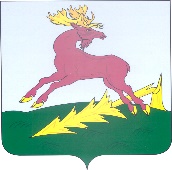 ТАТАРСТАН РЕСПУБЛИКАСЫАЛЕКСЕЕВСКМУНИЦИПАЛЬ РАЙОНЫНЫҢКЫР ШОНТАЛЫ АВЫЛҖИРЛЕГЕ  СОВЕТЫРЕШЕНИЕс. Степная ШенталаКАРАРПРОЕКТ